IEEE P802.15		Wireless Personal Area NetworksMinutes for IEEE 802.15 L2R Interest GroupSan Antonio Plenary Meeting11-16 Nov. 2012Clint Powell, chair, acting secretaryMonday PM2 (11/12)Meeting called to orderAgenda ApprovalBob M.Mike M.Approved UnanimouslyCall for IP MadeNo responseApproval of Sept. IG-L2R Mins.Doc. # 536-00No objections - accepted by acclamation Paul ran through tutorial presentationChair recesses until Tuesday AM1Tuesday AM1 (11/13)Meeting called to orderAgenda Rvw.Call for IP MadeNo responseRecap. of Tutorial and AttendanceRecap. of Attendance at prior. IG-L2R sessionsOfficial Liaisons w.r.t. IG-L2R activityRalph Droms IETF / Clint Powell IEEEStraw PollUnanimous to reccom. to WG to move activity to SGPaul gave a recap. of latest IETF mtg.Initial Activities for SG to UndertakeEncouraged to do a brainstorming in SG of areas to attackNeed to review how it differs from RPL, etc.Is a different problem being solved?Is the same problem being solved differently?Should it be Intra 15 or Intra 802?For instance - 802.11.glk-sg, moved to AK-TG,See par 11-12-1207-00-0glkAnd 5c 11-12-1208-00-0glkLook at how 1901.2 does adaptation of IETFChair recesses until Thursday PM1Thursday PM2 (11/15)Meeting called to orderAgenda Rvw.Call for IP MadeNo responseAdditional activities for SG to undertakeLook at what would be needed for an 802.3 Multimedia bridgingi.e. local scope 48 bit addressIs ether type support needed and if so whatLook specifically at if/how 802.15.5 could be extendedSG needs to determine scope of capabilities to be provided and issues that will be addressed/solvedDetermine scope of applicationsFinal steps of SGDetermine whether a standard or recc. practiceDetermine whether an amendment or newDraft PAR and 5CWorked on supporting slides for EC mtg. - included as backup material in closing report.Motion to AdjournKhurram WaheedBob MoskowitzChair adjournsMon. PM2 Attendance Sheet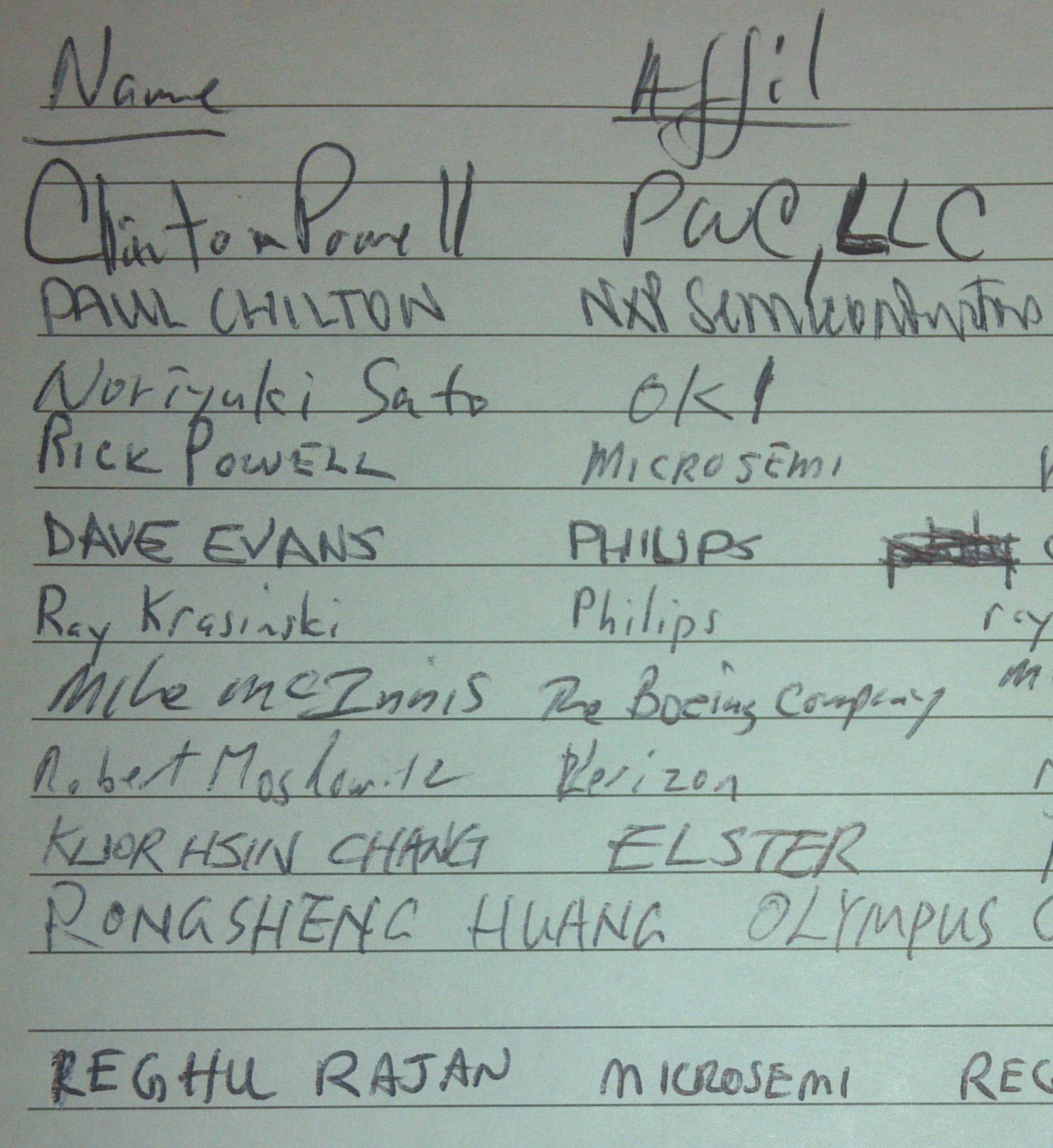 Tues. AM1 Attendance Sheet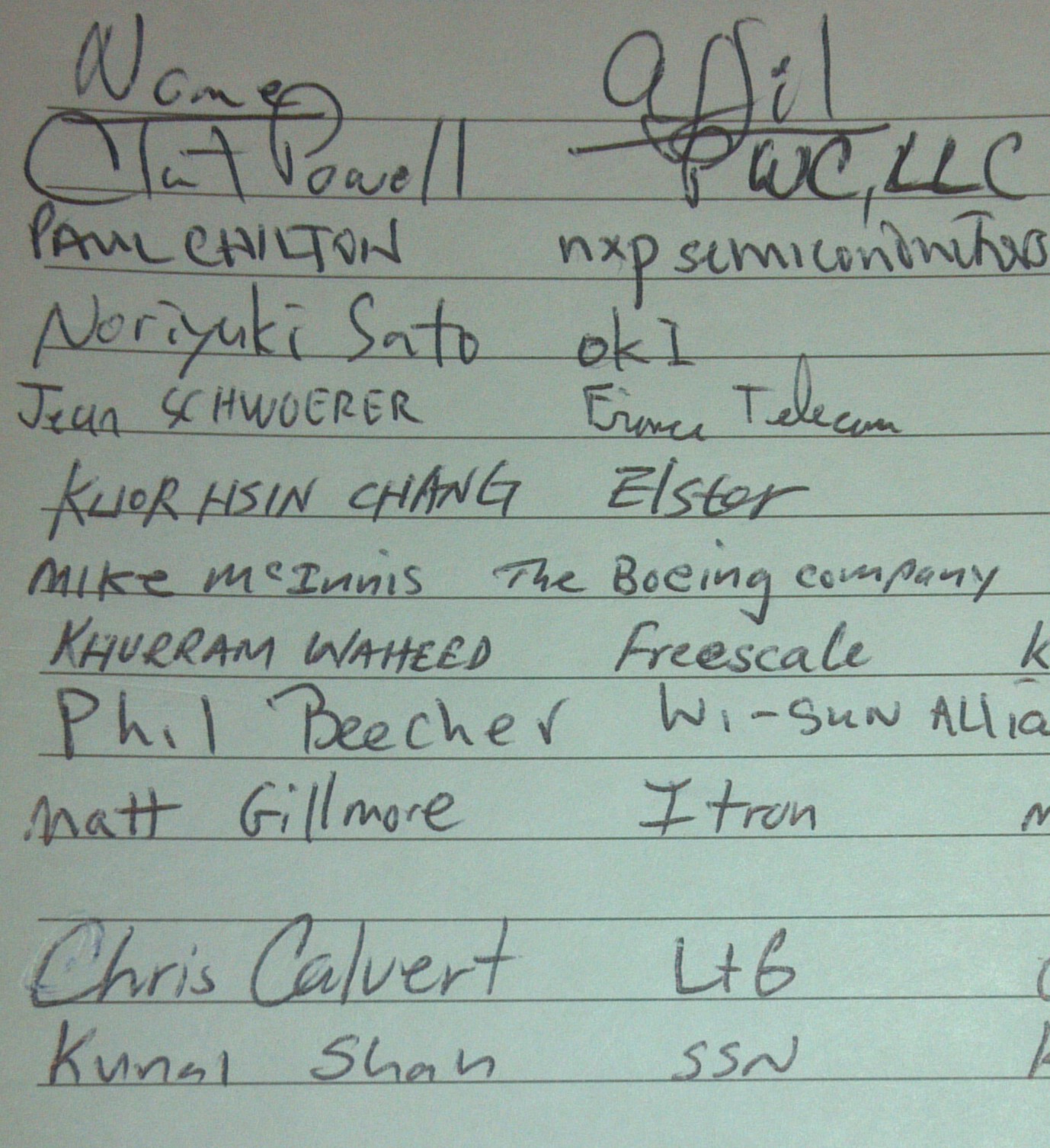 Thurs. PM1 Attendance Sheet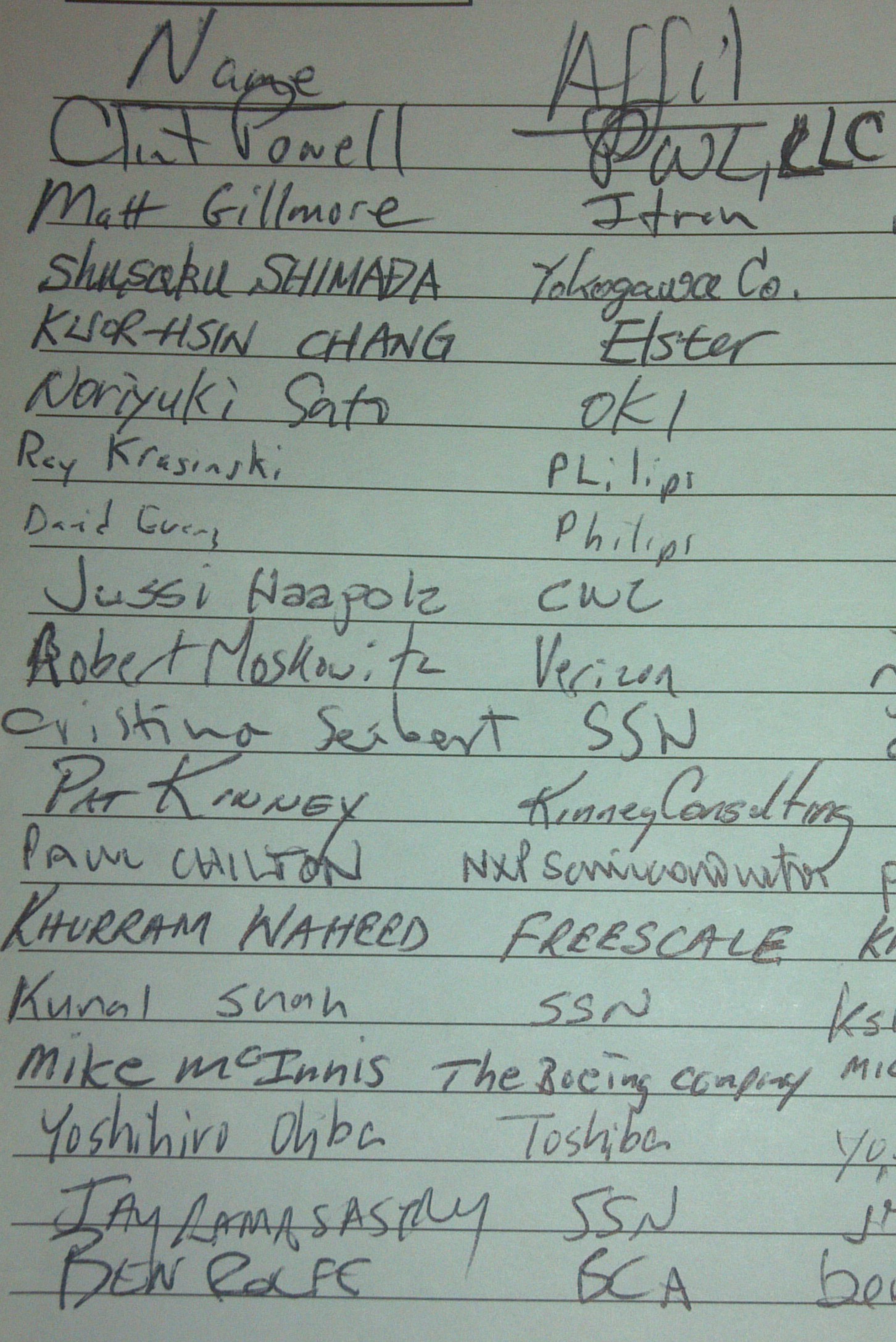 Recommended Activities for Study GroupInitial activities for SG to undertakeEncouraged to do a brainstorming in SG of areas to attackNeed to review how it differs from RPL, etc.Is a different problem being solved?Is the same problem being solved differently?Should it be Intra 15 or Intra 802?For instance - 802.11.glk-sg, moved to AK-TG,See par 11-12-1207-00-0glkAnd 5c 11-12-1208-00-0glkLook at how 1901.2 does adaptation of IETFLook at what would be needed for an 802.3 Multimedia bridgingi.e. local scope 48 bit addressIs ether type support needed and if so whatLook specifically at if/how 802.15.5 could be extendedSG needs to determine scope of capabilities to be provided and issues that will be addressed/solvedDetermine scope of applicationsFinal steps of SGDetermine whether a standard or recc. practiceDetermine whether an amendment or newDraft PAR and 5CProjectIEEE P802.15 Working Group for Wireless Personal Area Networks (WPANs)IEEE P802.15 Working Group for Wireless Personal Area Networks (WPANs)TitleIEEE 802.15 IG L2R San Antonio Meeting MinutesIEEE 802.15 IG L2R San Antonio Meeting MinutesDate Submitted[15 November, 2012][15 November, 2012]Source[Clint Powell]
[PWC, LLC]
[1563 W Kaibab Dr.Chandler, AZ 85248]Voice:	[+1 480-586-8457]
Fax:	[   ]
E-mail:	[cpowell@ieee.org]
Re:[IG-L2R session minutes.][IG-L2R session minutes.]AbstractIG-L2R meeting minutes from the San Antonio Plenary.IG-L2R meeting minutes from the San Antonio Plenary.Purpose[IG-L2R session minutes.][IG-L2R session minutes.]NoticeThis document has been prepared to assist the IEEE P802.15.  It is offered as a basis for discussion and is not binding on the contributing individual(s) or organization(s). The material in this document is subject to change in form and content after further study. The contributor(s) reserve(s) the right to add, amend or withdraw material contained herein.This document has been prepared to assist the IEEE P802.15.  It is offered as a basis for discussion and is not binding on the contributing individual(s) or organization(s). The material in this document is subject to change in form and content after further study. The contributor(s) reserve(s) the right to add, amend or withdraw material contained herein.ReleaseThe contributor acknowledges and accepts that this contribution becomes the property of IEEE and may be made publicly available by P802.15.The contributor acknowledges and accepts that this contribution becomes the property of IEEE and may be made publicly available by P802.15.